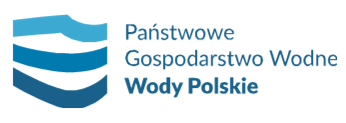 Załącznik Nr 1 do SWZOPIS PRZEDMIOTU ZAMÓWIENIA„Dostawa artykułów elektrycznych i oświetleniowych na potrzeby RZGW                  w Gdańsku w roku 2022”.Przedmiot zamówieniaPrzedmiotem zamówienia jest dostawa artykułów elektrycznych i oświetleniowych na potrzeby Regionalnego Zarządu Gospodarki Wodnej w Gdańsku  w roku 2022 w następujących lokalizacjach:Lokalizacja nr 1: Regionalny Zarząd Gospodarki Wodnej w Gdańsku, ul. Rogaczewskiego 9/19, 80-804 Gdańsk,Lokalizacja nr 2: Zarząd Zlewni w Chojnicach, ul. Łużycka 1A, 89-600 ChojniceLokalizacja nr 3: Zarząd Zlewni w Elblągu. Aleja Tysiąclecia 11, 82-300 Elbląg Lokalizacja nr 4: Zarząd Zlewni w Toruniu, ul. Popiełuszki 3, 87-100 ToruńTerminy realizacji zamówieniaZamawiający planuje dwie dostawy do siedziby i do poszczególnych jednostek Zamawiającego wraz z rozładunkiem we wskazanym przez Zamawiającego miejscu , minimalna wartość zamówienia 1.000,00 zł brutto, w terminie do 15 dni roboczych od złożenia zamówienia przez Zamawiającego.Harmonogram dostaw zostanie ustalony po podpisaniu umowy z Wykonawcą. Dostawy będą zrealizowane w dni robocze od poniedziałku do piątku w godzinach od 9.00 do 14.00 po uprzednim poinformowaniu Zamawiającego e-mailem, co najmniej 2 dni przez datą dostawy.Zamówienie musi zostać zrealizowane i rozliczone do dnia 31 grudnia 2022 r.Ogólne warunki realizacji zamówieniaPrzedmiot zamówienia musi być fabrycznie nowy, wolny od wad, z naniesionymi danymi technicznymi jednoznacznie identyfikującymi produkt oraz jego parametry techniczne.Wykonawca dostarczy zamówione towary na adres wskazany przez jednostkę organizacyjną                        w części której dotyczy zamówienie. Zamawiający wymaga udzielenia co najmniej 12 miesięcznego okresu rękojmi i gwarancji na zaoferowany przedmiot zamówienia.Wykonawca wykona na koszt. własny niezbędne prace związane z: załadunkiem, dostarczeniem przedmiotu zamówienia pod wyżej wskazane adresy jednostek, rozładunkiem, wniesieniem artykułów, organizacją i uporządkowaniem terenu po zakończeniu zamówienia i innych czynności niezbędnych do wykonania przedmiotu zamówienia, w tym również ubezpieczenia transportu, zabezpieczeniem transportu i przedmiotu dostawy na czas jej realizacji. Wykonawca zapewni właściwą organizację i koordynację dostawy. Dowodem dostarczenia przedmiotu zamówienia do danej lokalizacji będzie protokół odbioru podpisany przez upoważnionego pracownika Zamawiającego po sprawdzeniu ilości, rodzaju                 i kompletności zamówienia.Wszelkie nieprawidłowości, uszkodzenia i wady towaru stwierdzone podczas odbioru przedmiotu zamówienia zostaną zawarte w protokole odbioru.Każdy nieprawidłowy, uszkodzony bądź wadliwy towar zostanie zwrócony Wykonawcy co zostanie potwierdzone na sporządzonym protokole reklamacyjnym.W przypadku stwierdzenia podczas odbioru:widocznych wad,niezgodności dostawy pod względem ilościowym, niezgodności dostawy pod względem wymaganych parametrów.Wykonawca zobowiązany jest do wymiany na wolną od wad, uzupełnienia brakującego towaru lub wymiany dostarczonego towaru na zgodny z Umową, najpóźniej w ciągu 5 dni roboczych od daty powiadomienia o tym fakcie Wykonawcy za pomocą faksu, drogi elektronicznej bądź pocztyWykonawca usunie na koszt  własny odpady i śmieci powstałe w wyniku realizacji przedmiotu zamówienia.Wykonawca zobowiązany jest do wystawiania zamawiającemu faktury VAT za artykuły dostarczone, wniesione i odebrane przez zamawiającego. Faktura będzie wystawiana odrębnie dla każdej lokalizacji i dostarczana do jednostki organizacyjnej, której dotyczyć będzie zamówienie.Ze względu na konieczność zapewnienia spójności i integralności pomiędzy wykonywanymi elementami zamówienia, a także sprawnego wykonania zadania, podział zamówienia jest niecelowy. Ewentualny podział zamówienia na części zagrażałby prawidłowej i oczekiwanej przez Zamawiającego realizacji przedmiotu zamówienia i jego końcowemu efektowi. Podział zamówienia wiązałby się z nadmiernymi trudnościami technicznymi i kosztami wykonania zamówienia, a także potrzebą skoordynowania działań różnych wykonawców, wykonujących poszczególne części zamówienia. Brak podziału nie narusza konkurencji poprzez ograniczenie możliwości ubiegania się o zamówienie mniejszym podmiotom,  w szczególności małym i średnim przedsiębiorstwom, co jest zgodne z pkt 78 preambuły Dyrektywy Parlamentu Europejskiego i Rady 2014/24/UE z dnia 26 lutego 2014r.  w sprawie zamówień publicznych, uchylająca dyrektywę 2004/18/WE (Dz. Urz. UE L 94 z 28.3.2014r., z późn. zm.).IV.	Szczegółowy zakres przedmiotu zamówienia w podziale na poszczególne lokalizacje:Lokalizacja nr 1: Regionalny Zarząd Gospodarki Wodnej w Gdańsku, ul. Rogaczewskiego 9/19, 80-804 Gdańsk Lokalizacja nr 2: Zarząd Zlewni w Chojnicach, ul. Łużycka 1A, 89-600 Chojnice Lokalizacja nr 3: Zarząd Zlewni w Elblągu. Aleja Tysiąclecia 11, 82-300 Elbląg Lokalizacja nr 4: Zarząd Zlewni w Toruniu, ul. Popiełuszki 3, 87-100 ToruńLPNazwaJMSzacowana ilośćIŹRÓDŁA ŚWIATŁAŹRÓDŁA ŚWIATŁAŹRÓDŁA ŚWIATŁA1LED:LED:LED:1.1Żarówka LED 6W E27 Kulka biała zimna  / CPV 31531100-8 /szt.61.2Zarówka LED Grzybek R80 E27, 8 W (60W) , min: 600 lm, 4000Kszt.151.3Zarówka LED Grzybek R 63 E 27, 8,5 W (60W) , min: 600 lm, min. 4000Kszt.151.4Zarówka LED GU 10 6W (50W) 450 lm, 4000K szt.151.5Żarówka Led kulka tradycyjna E14 P45 (60W) 4000Kszt.151.6Żarówka LED E27, odpowiednik tradycyjnej żarówki: 100W Kształt: Tradycyjna żarówkaszt.151.7Żarówka LED E27 220-240V 6-7W W barwa światła zimna kształt gruszkaszt.51.8Żarówka LED E27 220-240V 8-9 W barwa światła zimna kształt gruszkaszt.51.9Żarówka LED E27 220-240V 13-14W W barwa światła zimna kształt gruszkaszt.51.10Żarówki LED 4 VAT, gwint E27; barwa  światła biała - neutralna, CPV: 31531000-7 - Żarówkiszt.62żarowe:żarowe:2.1E27 220V 100W wstrząsoodpornaszt.63świetlówki:świetlówki:3.1Świetlówka kompaktowa niezintegrowana G23 9W/840 600lm 4000kszt.53.2Świetlówka  T8 18 W długość 590mm Zimna Bielszt.253.3Świetlówka T8- 36W – długość 1200mm  Zimna Bielszt.254halogenowe:halogenowe:4.1Halogen G9 42 W min. 625 lm, 2700Kszt.104.2Żarówka halogenowa  R7s 78mm, 80W szt.10IIOSPRZĘT ELEKTROINSTALACYJNYOSPRZĘT ELEKTROINSTALACYJNYOSPRZĘT ELEKTROINSTALACYJNY1.inne:inne:1.1.Taśma izolacyjna PCV PE 19mm/10mszt.1IIIMATERIAŁY NIE UJĘTE W ZESTAWIENIU (I - II)MATERIAŁY NIE UJĘTE W ZESTAWIENIU (I - II)MATERIAŁY NIE UJĘTE W ZESTAWIENIU (I - II)1inne:inne:inne:1.1Listwa antyprzepięciowa min.5 gniazd L= 1,8m-2mszt.51.2Listwa antyprzepięciowa min.5 gniazd L= 3mszt.51.3Listwa antyprzepięciowa min.5 gniazd L= 5mszt.51.4Listwa antyprzepięciowa min.5 gniazd L= 10mszt.51.5Bateria 9v , CPV: 31440000-2 - Baterieszt.71.6Lampka biurkowa, wykonanie metal, tworzywo, kolor czarny, wysokość 500- 670 mm, szerokość 120-150 mm, moc max 40W, zasilanie 220-230V, możliwość zmiany wysokości lampy, długość kabla 1,8m-2m, wraz z odpowiednią do niej żarówką, CPV: 31521100-5szt.5LPNazwaJMSzacowana ilośćI.OPRAWY OŚWIETLENIOWEOPRAWY OŚWIETLENIOWEOPRAWY OŚWIETLENIOWE1LED:LED:LED:1.1Oprawy oświetleniowe (uliczne) ISLA LED – 6 szt. :
- wymiary: (A x B x C) 647mm x 636mm x 647mm;
- waga: 9,5 kg;
- obudowa: aluminium;
- klosz: szkło hartowane;
- obudowa i wykończenie: poliestrowa farba proszkowa;
- szczelność oprawy: IP 66;
- liczba LED: 24;
- prąd: min. 400 mA;
- kolor: neutralny biały 740;
- strumień świetlny zakres (LM) – Neutralny biały 740: min. 3.000 lm max. 3.600lm;
- moc: min. 30,4 W;
- skuteczność świetlna: min. 118 lm/W;
- montaż na słupie o średnicy ø60mm.szt.6II.INNEINNEINNE1inne:inne:inne:1.1Przedłużacz bębnowy 50 m 3x2,5mm na bębnie budowlanym:
- długość kabla: 50 m;
- typ przewodu: bębnowy;
- liczba gniazdek: 4 szt. x 230V;
- grubość kabla: 3 x 2,5 mm;
- materiał wykonania bębna: metal;
- z uziemieniem;
- włącznik;
- waga produktu: ok. 5 kgszt.11.2Latarka akumulatorowa LED
- wymiary: min. 205 x 177 x 185 mm;
- żarówka LED;
- zasięg strumienia światła: ok. 1500m;
- minimalny strumień świetlny: 800 lm;
- ilość diod LED: 1;
- reflektor ręczny akumulatorowy;
- akumulator ołowiowy w zestawie;
- czas ładowania ok. 14 godz.;
- wydajność: ok. 20 W;
- regulacja ostrości.szt.2LPNazwa                                                                                                     JMSzacowana ilośćIŹRÓDŁA ŚWIATŁAŹRÓDŁA ŚWIATŁAŹRÓDŁA ŚWIATŁA1LED:1.1Żarówka LED 230V E27 10W 
Szt.191.2Żarówka E14 T35 LED 5,5W świeczka Barwa ciepła
Szt.51.3Żarówki  230V 60W A55 gwint E27
Szt.301.4Żarówka LED  A60 E27 230V 6-7W kształt gruszka
Szt.101.5Żarówka LED A60 E27 230V 8-9W kształt gruszka
Szt.101.6Żarówka LED A60 E27 230V 13-14W kształt gruszka
Szt.101.7Żarówka LED G45  E14 230V 6W 470 Lm, 6500 K
Szt.52żarowe:2.1Żarówki E27/60W/24V 
Szt.103świetlówki:3.1Świetlówka kompaktowa 4-pinowa,  GX24q-4, 42 W
Szt.303.2świetlówka TL-D 36 W / 840 120 cm
Szt.303.3świetlówki TL-D 18 W / 840 60 cm
 Szt.254halogenowe:4.1Żarnik halogenowy 150 W (118 mm) 230V
Szt.104.2Żarnik halogenowy 80W (78 mm) 230V
Szt.105wyładowcze:5.1Żarnik metalohalohalogenowy 150 W z trzonkiem Rx7s
Szt.25.2Żarówka metalohalogen 70 W gwint E27, 230V
Szt.155.3Żarówka metalohalogen 150 W gwint E27, 230V
Szt.85.4Żarówka sodowa 100W gwint E27 230V
Szt.105.5Żarówka sodowa 150W gwint E40 230V
Szt.105.6Żarówka rtęciowa Wysokoprężna LRF 125W E27
Szt.26inne:6.1Statecznik elektroniczny do świetlówek 4x18W T8
Szt.46.2Statecznik elektroniczny do świetlówek 2x18W
Szt.66.3Zapłonnik (starter S2) 18 W
Szt.306.4Zapłonnik (starter S2) 40 W
Szt.2IIOPRAWY OŚWIETLENIOWEOPRAWY OŚWIETLENIOWEOPRAWY OŚWIETLENIOWE1LED:1.2Naświetlacz LED 30W IP65 230V, z czujnikiem zmierzchowym
Szt.101.3Naświetlacz LED 10W IP65 230V
Szt.151.4Lampa - Latarnia Parkowa LED 40W ,4000K barwa światła biała-neutralna,  mocowana na pionowy słup ø60, wodoodporna, aluminiowa, IP65, w kolorze czarnym
Szt.41.5Naświetlacz zewnętrzny LED 30W
Szt.151.6Lampa parkingowa (uliczna) LED 150W 230V
Szt.102żarowe:2.1Oprawa sufitowa plafon okrągła
Szt.4IIIOSPRZĘT ELEKTROINSTALACYJNYOSPRZĘT ELEKTROINSTALACYJNYOSPRZĘT ELEKTROINSTALACYJNY1łączniki, przyciski:1.1Szybkozłączki instalacyjne wtykowe przewód 3x 0,2 - 4 mm2 w (opakowaniu 50szt)
Op.81.2Lampki kontrolne  M22 -L-G do przycisków  M22-K10 (NO zielone) do szaf sterowniczych
Szt.201.3Lampki kontrolne M22-L-R do przycisków  M22-K10 (NC czerwone) do szaf sterowniczych 
Szt.301.4Lampki kontrolne do szaf FLSH WHT 12-30VAC/DC, monolityczne przyciski i kontrolki z plastikową osłoną, montaż panelowy, połączenie śrubowe, kolor lampki zielony, ilość styków - 2
Szt.402gniazda instalacyjne:2.1Gniazda natynkowe pojedyncze 1 fazowe z uziemieniem  IP44
Szt.152.2Gniazda natynkowe podwójne 1 fazowe z uziemieniem z klapką IP55
Szt.82.3Gniazda podtynkowe podwójne 1 fazowe z uziemieniem, zaciski bezśrubowe
Szt.72.4Gniazdo gumowe z uziemieniem 230V IP54
Szt.53puszki instalacyjne:3.1Puszki hermetyczne małe natynkowe 380, bez wkładu, IP65
Szt.254inne:4.1Taśma elektroizolacyjna do min. 5000V 19mm/20m
Szt.254.2Cyna do lutowania w rolce 2,5 mm LC 60 250g z topnikiem
Szt.34.3Opaski zaciskowe „Trytytki” 2,5x160 (op. 100 szt.)
Szt.104.4Opaski zaciskowe 2,5x100 czarne (opakowanie 100 szt.)
Szt.104.5Końcówki kablowe Cu 16
Szt.204.6Końcówki kablowe Cu 25
Szt.204.7Końcówki kablowe Cu 35
Szt.204.8Końcówki kablowe Cu 50
Szt.204.9Tulejki zaciskowe izolowane 1,5 mm² (100szt.)
Szt.14.10Tulejki zaciskowe izolowane 2,5 mm²  (100szt.)
Szt.14.11Tulejki zaciskowe izolowane 4,0 mm² (100szt.)
Szt.14.12Układ zapłonowy MHI 70 STS do lamp samowyładowczych 
Szt.154.13Układ zapłonowy do lamp sodowych od 70W do 400W
Szt.204.14Dławice kablowe M25  IP68 DP-EN 25HM szara
Szt.84.15Licznik czasu pracy (roboczogodzin). 24V 5-60V AC/DC bez przycisku Reset tablicowy 48x24mm
Szt.104.16Czujnik zaniku fazy. 3 × 400 V + N. 10A. Kontrolki: 3 × LED zielona. Asymetria napięciowa zadziałania 55 V.
Szt.104.17Czujnik zmierzchowy na szynę DIN. 230V. Zakres regulacji jasności [lx] od 2 do 100. Znamionowy prąd załączania [A]
20.
Szt.104.18Zadajnik, kalibrator sygnałów analogowych. Uniwersalny (pasywny i aktywny). 
- źródło sygnału napięciowego 0÷15V , rozdzielczość 10mV
- źródło sygnału prądowego 0÷25 mA , rozdzielczość 10uA
- symulacja pętli prądowej 0÷25mA , rozdzielczość 10uA
Zadawanie sygnału: enkoder inkrementalny 30 imp/obr.
Rozdzielczość enkodera: mA(V) x1 , x0,1 , x0,01 
Temperatura pracy -10÷50°C.
Wyświetlacz kolorowy TFT 160x120 pikseli (element układu sterowania czyszczarką krat na stacjach pomp)
Szt.1IVAPARATURA I OSPRZĘT SIŁOWYAPARATURA I OSPRZĘT SIŁOWYAPARATURA I OSPRZĘT SIŁOWY1Wyłączniki nadmiarowo-prądowe:1.1Wyłączniki nadmiarowo-prądowe S303 B40
szt.51.2Wyłączniki nadmiarowo-prądowe S303 B25
szt.101.3Wyłączniki nadmiarowo-prądowe S301 B20
szt.101.4Wyłączniki nadmiarowo-prądowe S301 B25
szt.201.5Wyłączniki nadmiarowo-prądowe S301 B16
szt.102wyłączniki różnicowo-prądowe:2.1Wyłącznik różnicowoprądowy trójfazowy 40A
Szt.52.2Wyłącznik różnicowoprądowy trójfazowy selektywny 40A
Szt.72.3Wyłącznik różnicowo prądowy jednofazowy 16A
Szt.53wyłączniki i rozłączniki mocy:3.1Wyłącznik awaryjny do szaf. H-097E22
Średnica otworu [mm] 22. Kształt soczewki: okrągły.
Rodzaj przycisku: płaski. Kolor przycisku: czerwony. Materiał pierścienia czołowego: metal. Bez samopowrotu.
Średnica grzybka [mm]: 40. Sposób odblokowania: mechanizm obrotowy.
szt.24styczniki i przekaźniki:4.1Radiowy odbiornik modułowy wraz z pilotem. Częstotliwość radiowa [MHz] 868,32. Liczba przekaźników: 2. IP 20. Materiał DUROPLAST. Element sterowania mechaniczną czyszczarką krat)
Szt.14.2Przekaźnik kontroli poziomu  250Ohm-10MOhm 24-240V.
Minimalna regulowana zwłoka czasowa zadziałania [s]: 
0,1. Maksymalna dozwolona zwłoka czasowa przy zaniku zasilania [s]: 30. Maksymalna dozwolona zwłoka czasowa zadziałania [s]: 30. ( niezbędny element pracy pompy zatapialnej KSB)
Szt.104.3przekaźnik SHRACT 24V DC 8A 250V AC nr kat. RT424024
Szt.54.4przekaźnik miniaturowy 2P 8A 24V DC. 40.52.9.0240000
Szt.54.5przekaźnik miniaturowy 2P 8A 230V AC AGNI 40.52.8.2300000
Szt.54.6przekaźnik 4P 7A 24V DC AGNI 55.34.9.024.00400
Szt.104.7przekaźnik 4P 7A 230V AC AGNI 55.34.9.024.00400
Szt.104.8gniazdo do przekaźników  55.32.55.34.85.02.85.04     9404SPA
Szt.104.9sterownik PLC (CPU) 14 wejść binarnych (24V DC) 10 wejść binarnych (24V DC) 2 wejścia analogowe 0-10V DC, gniazdo kart pamięci na kopię programu, złącze ETHERNET do programowania, zasilanie 24V DC, pamięć programu danych 75 kB minimum. Możliwość przył. I obsługi 3 modułów komunikacyjnych PN lub DP, jednej płytki sygnałowej na CPU oraz dodatkowych 8 modułów wejść/wyjść SM1221, SM1222, SM1231. FIRMWARE 4.X lub wyższy. Montaż na szynie DIN.( element sterowania urządzeniami- pompy zatapialne, mechaniczne czyszczarki krat.)
Szt.15wkładki bezpiecznikowe:5.1Bezpieczniki  DO2   25A Gg 230V
Szt.105.2Bezpieczniki  D02   20A Gg 230V
Szt.105.3Bezpieczniki  D02   40A 230V
Szt.105.4Bezpieczniki D01 6A 250V
Szt.205.5Bezpieczniki aparatowe 10 A (10szt.)
Szt.15.6Bezpieczniki aparatowe 5 A
Szt.105.7Bezpieczniki aparatowe 15 A
Szt.105.8Wkład BM WT-00 100A gL/gG 500V ( WTNH1100)
Szt.205.9Wkład BM NH000 gG/gl 80A
Szt.105.10Wkładka topikowa przemysłowa zwłoczna WT-00, gG 80A, 500V,WT-NH
Szt.205.11Bezpiecznik   kubkowy szybki, F 400mA, 230/250V, r=5,08 mm
Szt.66gniazda i wtyczki siłowe6.1gniazdo 3-fazowe 32A, 5 bolców
Szt.56.2gniazdo 3-fazowe 16 A, 5 bolców
Szt.57inne:7.1Wtyczka gumowa A/Z 230V IP54 ze stykiem PE 230V
Szt.107.2Wtyczka 230V skośna
Szt.157.3licznik 3-fazowy energii elektrycznej
Szt.17.4licznik 1-fazowy energii elektrycznej
Szt.17.5wyłącznik silnikowy na szynę 3-fazowy 13-18A, 690V, moc silnika 7,5kW
Szt.17.6Panel operatorski z ekranem dotykowym 4" KTP400 Basic Color  konfiguracja i programowanie poprzez złącze PN przy użyciu TIA Portal lub WIN CC BASIC ( element  automatycznego sterowania). Sposób montażu – przykręcany do drzwi szafy, ilość PN – 1 szt. Ilość wejść – 1 , sposób komunikacji – PN, TIP portal 17 Basic
Szt.17.7OPROGRAMOWANIE (APLIKACJA) DO KONFIGURACJI, PROGRAMOWANIA I DIAGNOSTYKI STEROWNIKÓW PLC SIMATIC S-7 1200 (FIRMWARE V4.5.2) Oprogramowanie i instr. na DVD klucz licencyjny na USB lub zdalny dostęp przy pomocy Intermetu celem aktywacji oprogramowania
Szt.1VKABLE I PRZEWODY nn-0,4 kVKABLE I PRZEWODY nn-0,4 kVKABLE I PRZEWODY nn-0,4 kV1kable energetyczne:1.1Linka Lgy 750V 2,5 mm czarna
m501.2Linka Lgy 750V 50mm czarna
m501.3Linka Lgy 500V 0,75mm  czarna
m501.4Linka Lgy 750V 25mm czarna
m501.5Linka Lgy 750V 1,5mm czarna
m501.6Przewód TITANEX H07RN-F 7x1,5 450/750V
m301.7Przewód AsXSn 2x16
m1001.8Przewód YKY 5x10 
m1001.9Przewód YKY 3x1,5 (ziemny)
m501.10Przewód YKY 5x4 (ziemny)
m1002przewody instalacyjne:2.1Przewód OnPd 3x2,5
m1002.2Przewód OnPd 5x2,5 (100m)
m12.3Przewód OnPd 3x1,5
m1002.4Przewód OLFLEX KRONE F 8x1,5 9 (ROHS)
m502.5Przewód H07V-K   1x16mm2 żółto-zielony
m502.6Przewód H07V-K   1x2,5mm2 czarny
m502.7Przewód w izolacji gumowej (OnPd) H07RN-F 7G2,5
m1002.8Przewód w izolacji gumowej (OnPd) H07RN-F 5G2,5
m1002.9Przewód gumowy OW 3x2,5 H05RR-F siłowy
m702.10Przewód gumowy 5x2,5  H05RR-F 750V
m702.11Przewód 3x2,5 YDY
m702.12Przewód spiralny 540 P 5G1,5 żółty 1,7-5,0m 
m4VISYSTEMY PROWADZENIA KABLI I PRZEWODÓWSYSTEMY PROWADZENIA KABLI I PRZEWODÓWSYSTEMY PROWADZENIA KABLI I PRZEWODÓW1rury i rurki instalacyjne:1.1Rura elektroinstalacyjna RLm 20 (2mb x 20szt.)
mb11.2Uchwyt zamykany do rury RLm20 (100szt)
Szt.11.3Złączka kątowa sztywna ZKS-20
szt.201.4Rura elektroinstalacyjna RLm 18 (3m)
szt.71.5Uchwyt zamykany do rury RLm 18 (100szt.)
szt.11.6Złączka kątowa sztywna ZKS-18
Szt.101.7Rura elektroinstalacyjna RLm 16 (3m)
szt.71.8Uchwyt zamykany do rury RLm16 (100szt.)
szt.11.9Złączka kątowa sztywna ZKS-16
szt.101.10Rura spiralna KRK-25P (25m)
Szt.1VIIOSPRZĘT ODGROMOWYOSPRZĘT ODGROMOWYOSPRZĘT ODGROMOWY1bednarki, druty, uziomy:1.1Szpilki do uziomów komplet (2 szt x 1,5m) fi20
kpl10VIIIMATERIAŁY NIE UJĘTE W ZESTAWIENIU (I - VII)MATERIAŁY NIE UJĘTE W ZESTAWIENIU (I - VII)MATERIAŁY NIE UJĘTE W ZESTAWIENIU (I - VII)1inne:1.1Zasilacz 12V, DC, 8A, 100 - 240V AC (na szynę)               szt.51.2Zasilacz 24V, DC, 5A, 100 - 240V AC (na szynę)szt.31.3Zasilacz 24V, DC, 10A, 100 - 240V AC (na szynę)szt.51.4Zasilacz UPS 900 : 900 VA (900 W)
szt.81.5Baterie do UPS 7,2- 12 (12V 7,2Ah) – akumulator żelowy                                                                                  szt. 101.6Baterie do UPS 4,5 - 12 (12V 4,5Ah) – akumulator żelowy                                                                                  szt. 81.7Bateria do wkrętarki BOSCH Li-Ion 18V 6Ah
szt. 21.8Bateria akumulatorowa DE WALT 18V 5AH 1RV XR LI-ION
szt. 21.9Baterie alkaliczne 9V
szt. 51.10Przepływowy podgrzewacz wody. Element instalacji ciepłej wody moc 18 kW 400V IP25 do mocowania nad umywalką lub zlewem
szt. 11.11Przepływowy podgrzewacz wody. Element instalacji ciepłej wody moc 3,5 kW IP25 do mocowania pod umywalką lub zlewem
szt. 11.12Akumulator VRLA 12V 18AH/20HR
szt. 31.13Akumulator AGM 12V 9AH
szt. 11.14Akumulatorki Ni-MH AAA 1,2V 750mAh 4szt.
kpl. 11.15Akumulatorki  Ni-MH AA 1,5V 2500 mAh 4szt.
kpl.101.16Przedłużacz listwowy przepięciowy z wyłącznikiem 4 gniazda 3mb
szt. 21.17Pilot 2-kanałowynadajnik radiowy (pilot) 2-przyciskowyzdalne sterowanie odbiornikami systemu EXTA FREEmożliwość niezależnego sterowania 2 odbiornikamizasięg działania (do 250m)zasilanie bateryjnemożliwość jednoczesnego załączenia/wyłączenia dowolnej ilości odbiorników systemu EXTA FREEPilot kompatybilny z czyszczarką na stacji pomp nr 8 Rachowo, dotychczas używany: P-257/2 ZAMEL  Szt. 11.18Środek zabezpieczający przed możliwością powstania rdzy, jako rozpuszczalnik i odtłuszczacz do ochrony części urządzeń metalowych. Preparat w formie sprayu, o zdolności do penetrowania szczelin, wypierającym wodę i smarującym.Puszka pod ciśnieniem z aplikatorem w postaci słomki poj. 450ml
Szt.101.19Kalamitki M6 mm
szt.201.20 Kalamitki M8 mm 
szt.201.21 Kalamitki M10 mm
szt.201.22Okrągłe uszczelnienie do kabli lub rur. Składające się z dwóch połówek, dopasowującym się do uszczelnianej części. Element dociskający jest zintegrowany z uszczelnieniem. Pozwala na instalację wokół istniejącego kabla lub rury. Materiał wykonania: stal nierdzewnaŚrednica kabla/rury: 80 - 85 mmUszczelnienie typu Roxtec RS 100 lub spełniające ww. parametry.
 szt.31.23Wyłącznik pływakowy kabel 10m 230V 10A IP68
szt.101.24Hydrostatyczna sonda poziomu cieczy / głębokości( z wyposażeniem), kompatybilna z oprogramowaniem stacji pomp 64 Kąty Sygnał wyjściowy: 4÷20mA i 0÷30VZasiąg pomiarów: 0,0 m– 15,0mDotychczas używana: OTT CBS Compact Bubbler Sensor
Kpl.21.25Hydrostatyczna sonda głębokości do pomiaru poziomu wody brudnej.
Długość kapilary: 6m,
Sygnał wyjściowy: 4÷20mA i 1,50÷36V DCWym. zewnętrzny sondy 60 mmZintegrowany wewnętrzny układ antyprzepięciowyszt.101.26Szafka elektryczna 60x60x25 IP55
szt.21.27Latarka LED wodoodporna zasięg do 600 m. Akumulator 4,2V z ładowarką, wykonana z aluminium.
szt.21.28Zestaw kluczy imbusowych „Torx”. - Min. 9 elementów, wymiary: 10-50 - stal chromowo wanadowa
szt.21.29Grzałka do pieca akumulacyjnego 750 W, 230V wym. 405 mm, rozstaw 70 mm, w kształcie litery Uszt.201.30metalowkręty samonawiercające 6,3mm x 25mm (100SZT.)
Szt.21.31metalowkręty samonawiercające 4,8x25mm (250szt.)
Szt.11.32czujnik poziomu cieczy/wody, włącznik pływakowy boczny
Szt.81.33Układ  do łagodnego rozruchu  pompy zatapialnej Softstart 3-FAZOWY 230-480V 45KW/400V 81A
Szt.11.34Wyłącznik ŁK-16, 0-1-2szt.51.35Kondensator 10 kVar , 400-440 Vszt.61.36Wkład pasujący do latarni sygnalizacyjnej firmy FUTURLED o rozmiarze 300 mm, pracują na napięciu 230 V, kolor zielony  szt.41.37Wkład pasujący do latarni sygnalizacyjnej firmy FUTURLED o rozmiarze 300 mm, pracują na napięciu 230 V, kolor czerwony  szt.4LPNazwaJMSzacowana ilośćIŹRÓDŁA ŚWIATŁAŹRÓDŁA ŚWIATŁAŹRÓDŁA ŚWIATŁA1LED:LED:LED:1.1Żarówka LED GU 10 6W (50W) 450 lm, 4000K szt.61.2Żarówka Led kulka tradycyjna E14 P45 (60W) 4000Kszt.401.3Panel LED 48W LAMPA 60x60szt.61.4Świetlówka LED T8 G13 18W - 4000K 220V 1200mmszt.141.5Świetlówka LED T8 G13 9W - 4000K 220V 600mmszt.131.6Żarówka LED E27 220-240V 6-7W W barwa światła zimna kształt gruszkaszt.101.7Żarówka LED E27 220-240V 8-9 W barwa światła zimna kształt gruszkaszt.131.8Żarówka LED E27 220-240V 13-14W W barwa światła zimna kształt gruszkaszt.102żarowe:żarowe:2.1E27 220V 100W wstrząsoodpornaszt.102.2E27 220V 75W wstrząsoodpornaszt.102.3E27 220V 60W wstrząsoodpornaszt.252.4E27 220V 40W wstrząsoodpornaszt.152.5E27 24V 60Wszt.103świetlówki:świetlówki:3.1Świetlówka  T8 18 W długość 590mm Zimna Bielszt.153.2Świetlówka T8- 36W – długość 1200mm  Zimna Bielszt.404halogenowe:halogenowe:4.1Żarówki halogenowe do lamp oświetleniowych 100W - 
żarówka sodowa o mocy 100W typ E40
ZASTOSOWANIE :  oświetlenie obiektów przemysłowych, oświetlenie magazynów, oświetlenie ciągów pieszych i placów rekraacyjnych, chodników i pasaży, oświetlenie projekcyjne szrokostrumieniowe, 
Dane techniczne
MOC [W]  100
Zasilanie [V]  230
Trzonek  E40
Strumień świetlny [lm]  9 000
Wskaźnik oddawania barwy [Ra]  25
Temperatura barwy [K]  2000
Pozycja montażu  UNIWERSALNAszt.54.2Halogen 100W LED SLIM REFLEKTOR ZEWNĘTRZNY, 230 V, IP66, Kąt świecenia: ~ 120 stopniszt.45inne:inne:5.1Żarówka specjalistyczna metalohalogenkowa HQI-E 70W/WDL E27, 230V, 4000K, matowaszt.10IIOPRAWY OŚWIETLENIOWEOPRAWY OŚWIETLENIOWEOPRAWY OŚWIETLENIOWE1LED:LED:LED:1.1Ramka natynkowa do paneli LED 48W 60x60szt.21.2Oprawa awaryjna LED 1W 230V IP44, czas pracy w trybie awaryjnym 3h, obudowa: PC/ABS, klosz PC przeźroczystyszt.6IIIOSPRZĘT ELEKTROINSTALACYJNYOSPRZĘT ELEKTROINSTALACYJNYOSPRZĘT ELEKTROINSTALACYJNY1łączniki, przyciski:łączniki, przyciski:łączniki, przyciski:1.1Łącznik jednobiegunowy biały z ramką  Specyfikacja
Prąd znamionowy 10AX, Napięcie znamionowe 250V~
Rodzaj podłączenia/typ zacisku bezśrubowe
Metoda montażu podtynkowe
Stopień ochrony  IP20szt.61.2Łącznik świecznikowy biały z ramką Specyfikacja
Prąd znamionowy 10AX
Napięcie znamionowe 250V~
Rodzaj podłączenia/typ zacisku bezśrubowe
Metoda montażu podtynkowe
Stopień ochrony  IP20szt.42gniazda instalacyjne:gniazda instalacyjne:2.1Gniazdo podtynkowe wtyczkowe podwójne z uziemieniem biały
Prąd znamionowy: 16A
Napięcie znamionowe: 250V
Stopień ochrony: IP20
Zaciski gwintoweszt.92.2Gniazdo natynkowe hermetyczne podwójne z/u 16A IP44 białe szt.93inne:inne:3.1Taśma izolacyjna PCV PE 19mm/10mszt.24IVAPARATURA I OSPRZĘT SIŁOWYAPARATURA I OSPRZĘT SIŁOWYAPARATURA I OSPRZĘT SIŁOWY1wyłączniki nadmiarowo-prądowe:wyłączniki nadmiarowo-prądowe:wyłączniki nadmiarowo-prądowe:1.1Bezpiecznik nadmiarowo - prądowy B20szt.91.2Bezpiecznik nadmiarowo - prądowy B16szt.92wkładki bezpiecznikowe:wkładki bezpiecznikowe:2.1wkładka topikowa zwłoczna 25Aszt.252.2wkładka topikowa zwłoczna 20Aszt.252.3wkładka topikowa zwłoczna 50Aszt.102.4ETI - wkładka topikowa 6 A - 10A 400 V gL/gGszt.103gniazda i wtyczki siłowegniazda i wtyczki siłowe3.1Wtyczka siłowa 32A gumowana IP44 siłaszt.53.2Wtyczka siłowa 16A gumowana IP44 siłaszt.53.3Wtyczka kątowa WT16Z z klapką 220Vszt.53.4Gniazdo natynkowe z klapką 16A IP44 220Vszt.53.5Gniazdo siłowe przenośne 5P 32A IP44 PCE225-6szt.103.6Gniazdo siłowe przenośne 5P 16A IP44 szt.103.7Gniazdo siłowe 32Aszt.44inne:inne:4.1Bezpiecznik TVS 2,5-4A - B-6szt.74.2Bezpiecznik TVS 2,5-4A - B-16szt.54.3Bezpiecznik TVS 2,5-4A - B-20szt.54.4Bezpiecznik TVS 2,5-4A - B-50szt.54.5Bezpiecznik TVS 2,5-4A - C-20szt.54.6Bezpiecznik TVS 2,5-4A - C-25szt.5VKABLE I PRZEWODY nn-0,4 kVKABLE I PRZEWODY nn-0,4 kVKABLE I PRZEWODY nn-0,4 kV1.przewody instalacyjne:przewody instalacyjne:1.1Przewód gumowy OW 4x2,5 H05RR-f siłowym701.2Przewód kabel gumowy 3x2,5 H05RR 220Vm701.3Przewód 3X2,5MM2 YDYm70VISYSTEMY PROWADZENIA KABLI I PRZEWODÓWSYSTEMY PROWADZENIA KABLI I PRZEWODÓWSYSTEMY PROWADZENIA KABLI I PRZEWODÓW2rury i rurki instalacyjne:rury i rurki instalacyjne:2.1Rura spiralna KRK - 25Pszt.252.2Rura elektroinstalacyjna RLm 20szt.403inne:inne:3.1Uchwyt zamykany UZ-20 do rur RLm 20szt.200VIIMATERIAŁY NIE UJĘTE W ZESTAWIENIU (I - VI)MATERIAŁY NIE UJĘTE W ZESTAWIENIU (I - VI)MATERIAŁY NIE UJĘTE W ZESTAWIENIU (I - VI)1inne:inne:inne:1.2Listwa antyprzepięciowa min.5 gniazd L= 2mszt.41.3Listwa antyprzepięciowa min.5 gniazd L= 3mszt.41.4Listwa antyprzepięciowa min.5 gniazd L= 5mszt.71.5Listwa antyprzepięciowa min.5 gniazd L= 10mszt.31.6Przedłużacz bębnowy 50 metrów 3x2,5mm2szt.21.7Przedłużacz 20 metrów 3x1,5mm2szt.41.8Przedłużacz bębnowy 40m - PARAMETRY TECHNICZNE: Długość: 40 metrów, Rodzaj kabla: polwintowy, Ilość gniazd: 4*16A 230V 2P+Z IP20
Moc przesyłowa zwinięty: 900W, Moc przesyłowa rozwinięty: 2300W, Uziemienie: polskie- poprzez bolec, Wbudowany włącznik bezpieczeństwa
Przedłużacz wyposażony w termik - zabezpieczenie w przypadku przegrzania kabla.
    szt.31.9Miernik uniwersalny - ZAKRESY POMIAROWE
Napięcie stałe DC: 200 mV/2000 mV/20 V/200 V/600 V ±(0,5%+2)
Napięcie zmienne AC: 200 V/600 V ±(1,2%+3)
Natężenie prądu stałego DC: 2000 µA/20 mA/200 mA/10 A ±(1%+2)
Rezystancja: 200 Ohm/2000 Ohm/20 kOhm/200 kOhm/2000 kOhm/20 MOhm ±(0,8%+5)
Temperatura: -40°C~1000°C ±(1%+3)
Test diod
Sprawdzanie ciągłości obwodu
Badanie hFE tranzystorów
DODATKOWE FUNKCJE
Ręczna zmiana zakresów pomiarowych
Wskaźnik niskiego poziomu baterii
Zamrożenie ostatniego wskazania
Maksymalny odczyt: 2000
CECHY OGÓLNE
Impedancja wejściowa pomiarów napięć: ok. 10 MOhm
Zasilanie: bateria 9 V (6F22)
Rozmiar wyświetlacza: 49 x 18 mm
Wymiary produktu: 72 x 137 x 35 mm
Waga produktu: 200 g
Akcesoria: bateria, przewody pomiarowe, przystawka pomiarowa, sonda pomiaru temperaturyszt.61.10Akumulator VRLA 12 V 18 AH/20HRszt.31.11Akumulator AGM 12 V 9 AHszt.11.12Statecznik elektroniczny do świetlówek 4x18W T8 szt.81.13Statecznik elektroniczny do świetlówek 2x18W szt.61.14Baterie litowe typ CR2 3V szt.3